Хмельницька міська радаУправління адміністративних послуг Хмельницької міської радиМеханізм оскарження результату надання адміністративної послуги в порядку, передбаченому чинним законодавством.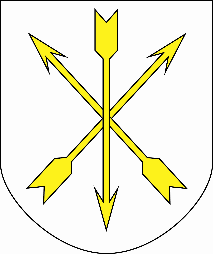 А-1-29-09ІНФОРМАЦІЙНА КАРТКАПогодження на зняття з реєстрації місця проживання дітей-сиріт та дітей, позбавлених батьківського піклування, стосовно яких встановлено опіку чи піклування1. Інформація про УАПУправління адміністративних послугХмельницької міської ради, м. Хмельницький, вул. Соборна, 16, Графік прийому: понеділок, вівторок, середа: з 09.00 до 17.00 год., четвер: з 09.00 до 20.00 год., п’ятниця: з 09.00 до 16.00 год., субота: з 08.00 до 15.00 (без обідньої перерви)тел. (0382) 76-44-42, 70-27-91, 70-27-93, факс 70-27-71ел.пошта: cnap@khm.gov.uaсайт: cnap.khm.gov.ua2. Перелік документів, спосіб подання, умови отримання послуги:2.1. заява опікуна чи піклувальника (представлення інтересів за довіреністю не допускається) (додаток 1) 2.2. заява опікуна чи піклувальника, якщо призначено більше як одного (представлення інтересів за довіреністю не допускається) (додаток 2)2.3. заява неповнолітнього (додаток 3)2.4. документ, до якого вносяться відомості про зняття з реєстрації місця проживання. Якщо дитина не досягла 16-річного віку, подається свідоцтво про народження або свідоцтво про належність до громадянства України2.5. військовий квиток або посвідчення про приписку (для громадян, які підлягають взяттю на військовий облік або перебувають на військовому обліку)2.6. документ, що посвідчує особу законного представникадокумент, що підтверджує повноваження особи як законного представника2.7. документ, що підтверджує місце подальшої реєстрації проживання дитиниПакет документів подається адміністратору УАП.Примітка: Для засвідчення копій документів адміністратором заявником надаються оригінали документів.3. Платність (в разі платності-розмір, порядок внесення плати, р/р)Безоплатно4. Строк надання послуги30 календарних днів з дня подання суб’єктом звернення заяви та документів, необхідних для отримання послуги5. Результат надання послугиРішення виконавчого комітету6. Способи отримання відповіді, результату послугиОсобисто, за нотаріально посвідченою довіреністю в управлінні адміністративних послуг або засобами поштового зв’язку7. Нормативні акти, що регламентують надання послуги7.1. ст. 7 Закону України "Про свободу пересування та вільний вибір місця проживання в Україні" 7.2. Закон України “Про адміністративні послуги”7.3. Рішення сесії Хмельницької міської ради від 17.04.2019 р. № 22 «Про внесення змін до рішення сесії міської ради від 20.09.2017 року № 37».